WEBER COUNTY PLANNING DIVISION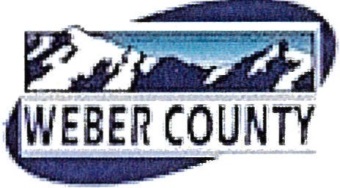 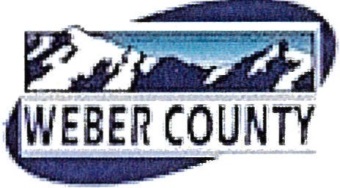 Administrative Review Meeting AgendaAugust 29, 2018   11:00-12:00 p.m.Consideration and action on an alternative access request to use a private right-of-way as the primary access for the rear lot of a future two lot subdivision.Adjournment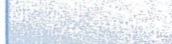 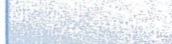 The meeting will be held in the Weber County, Breakout Room, in the Weber Center, 1st Floor, 2380 Washington Blvd., Ogden, Utah unless otherwise posted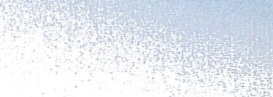 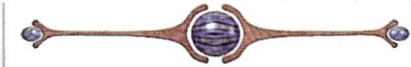 In compliance with the American with Disabilities Act, persons needing auxiliary services for these meetings should call the Weber County Planning ·Commission at 801-399-8791